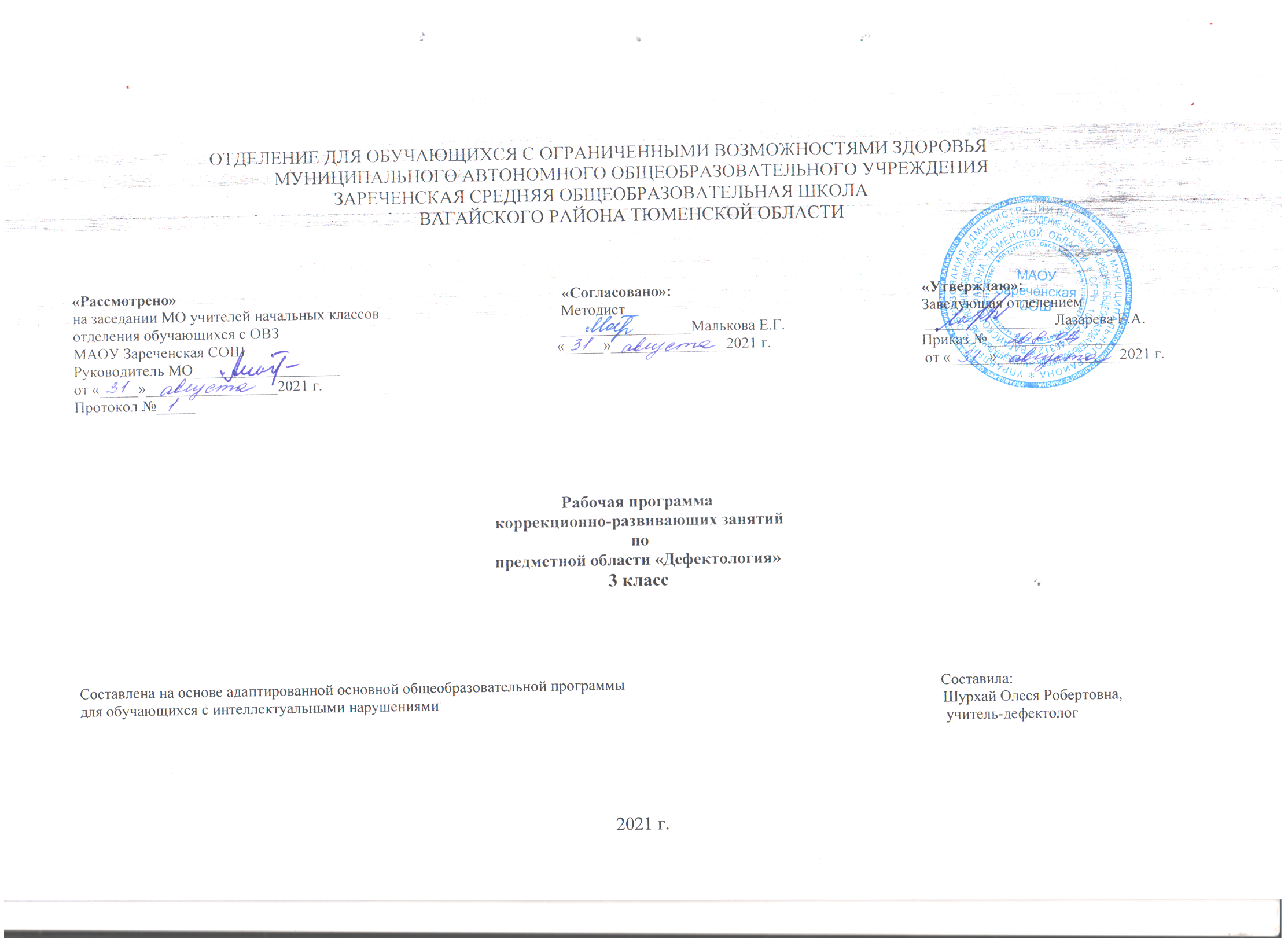 1. Пояснительная запискаРабочая программа коррекционного курса по предмету «Дефектология» 3 класс (II вариант) ФГОС образования обучающихся с интеллектуальными нарушениями разработана на основании следующих нормативно-правовых документов:Федерального закона от 29.12.2012г. №273-ФЗ «Об образовании в РФ»;Приказа Министерства образования и науки Российской Федерации №1599 от 19.12.2014 г. «Об утверждении федерального государственного образовательного стандарта образования обучающихся с умственной отсталостью (интеллектуальными нарушениями)»;Учебного плана отделения для обучающихся с ограниченными возможностями здоровья муниципального автономного образовательного учреждения Зареченской средней образовательной школы;Адаптированной образовательной программы отделения для обучающихся с ограниченными возможностями здоровья муниципального автономного образовательного учреждения Зареченской средней образовательной школы.Рабочая программа ориентирована на оказание помощи и поддержки Зайнуллину Айрату Халиловичу, имеющего трудности в формировании познавательной, эмоциональной и личностной сферах; способствует поиску эффективных путей преодоления возникающих трудностей в совместной учебно-игровой деятельности, направлена на развитие психических процессов у детей, имеющих низкий уровень познавательного развития и учащихся с ОВЗ.Цель: развитие и коррекция познавательных процессов младшего школьника с целью ниже возрастной нормы уровень познавательной сферы детей с ОВЗ.Задачи:Обучающие:- формирование общеинтеллектуальных умений (операции сравнения, обобщения, выделение существенных признаков и закономерностей, анализа, гибкость мыслительных процессов);- углубление и расширение знаний учащихся исходя из интересов и специфики их способностей.Развивающие:- формирование и развитие логического мышления;- развитие внимания (устойчивость, концентрация, расширение объёма, переключение и т.д.);- развитие памяти (формирование навыков запоминания, устойчивости, развитие смысловой памяти);- развитие импрессивной и экспрессивной речевой деятельности;- обогащение просодических характеристик речи;- развитие пространственного восприятия и сенсомоторной координации;- развитие психологических предпосылок овладения учебной деятельностью (умение копировать образец, умение слушать и слышать учителя, умение учитывать в своей работе заданную систему требований);- развитие быстроты реакции.Воспитательные:- установление эмоционального контакта между взрослым и ребёнком, воспитание положительной мотивации к занятиям- формирование адекватной самооценки, объективного отношения ребёнка к себе и своим качествам.2. Общая характеристика коррекционного курсаПервой ступенью познания мира является чувственный опыт человека. Успешность умственного, физического, эстетического воспитания в значительной степени зависит от качества сенсорного опыта детей, т.е. от того, насколько полно ребенок воспринимает окружающий мир. У детей с умеренной, тяжелой, глубокой умственной отсталостью процессы восприятия, памяти, мышления, речи, двигательных и других функций нарушены или искажены, поэтому формирование предметных действий происходит со значительной задержкой. У многих детей с ТМНР, достигших школьного возраста, действия с предметами остаются на уровне неспецифических манипуляций. В этой связи ребенку необходима специальная обучающая помощь, направленная на формирование разнообразных видов предметно-практической деятельности. Обучение начинается с формирования элементарных специфических манипуляций, которые со временем преобразуются в произвольные целенаправленные действия с различными предметами и материалами.3. Описание места в учебном планеКоррекционно-развивающие занятия с учителем дефектологом рассчитаны на 2 часа в неделю, общее количество часов за год 68.4. Личностные и предметные результаты освоения коррекционного курсаэмоционально-чувственное восприятие, сотрудничество; чувство единства, умение действовать согласованно;готовность к самоанализу и самооценке, реальному уровню притязаний;целостная психолого-педагогическая культура;учебные мотивы; устойчивая положительная мотивация на учебную деятельность; основные мыслительные операции (анализ, сравнение, обобщение, синтез, умение выделять существенные признаки и закономерности);адекватное восприятие окружающей действительности и самого себя;адаптивность поведения обучающихся в соответствии с ролевыми ожиданиями других;нравственно-моральные качества;- повыситься:    уровень работоспособности;уровень развития мелкой моторики пальцев рук;уровень развития памяти;уровень развития внимания;уровень развития мышления;уровень развития восприятия;уровень развития произвольной сферы;интеллектуального развития;уровень развития воображения.речевой активности;познавательной активности.уровень навыков общения со взрослыми и сверстниками.Учащиеся должны уметь:контролировать себя, находить ошибки в работе и самостоятельно их исправлять;работать самостоятельно в парах, в группах.уметь владеть операциями анализа, сравнения, синтеза.уметь выделять существенные элементы, части.уметь устанавливать закономерности, находить сходства – различия, тождество, соотносить часть – целое, сравнивать по существенным признакам, выделять четвертый лишний предмет и др.уметь устанавливать положительный эмоциональный контакт.использовать навыки невербального и вербального общения.уметь ориентироваться во времени и в пространственных представлениях. уметь выделять основное в содержании части или рассказа в целом, определить с помощью учителя смысл прочитанного;уметь передать свое отношение к поступкам или событиям.уметь применять средства выразительности.понимать чувства и переживания окружающих людей.5. Содержание коррекционного курсаВ программе предлагаются следующие формы и методы при построении коррекционных занятий:Развивающие игрыУроки психологического развитияУроки общенияПрограмма коррекции познавательной сферы составлена с учетом специфики психического развития детей с нарушениями интеллекта. В ее основе лежат требование по усвоению знаний, умений и навыков, определяемых требованиями программно – методических материалов коррекционно – развивающего обучения умственно отсталых детей. Включает в себя: упражнения и игры по развитию навыков общения, сплочения детского коллектива. Игры и упражнения на развитие моторики, ощущений, воображения, мышления, внимания, памяти, произвольности, на развитие пространственных представлений, внутреннего плана действий.  Так же использование на занятиях учебного материала (из школьной программы). Это стихотворения, тексты по чтению, счетный материал, выполнение грамматических заданий по письму, другие задания из школьной программы. Данные виды работу помогут осуществлению целенаправленной, дифференцированной коррекции познавательных психических процессов учащихся вспомогательной школы. Такая комплексная педагогическая задача обеспечит усвоение не только совокупности конкретных знаний по школьным дисциплинам, но и поможет сформулировать у учащихся представление об общественных приемах и способности выполнения различных действий, что в свою очередь, обеспечит лучшее усвоение конкретного предметно-учебного содержания.	На уроках по коррекции познавательной деятельности уточняется значение новых понятий, слов,  продолжается работа над текстом, пословицами и поговорками, образными выражениями, разбираются тексты об природных явлениях,  образе жизни людей, зверей, птиц, внешнем виде. Во время занятий учащиеся рисуют, конструируют, лепят и т.д. Что предусматривает тесное взаимодействие с учебными предметами, такими как русский язык, чтение, мир вокруг, естествознание, математика, культура поведения, изобразительное искусство, социально - бытовая ориентировка, трудовое обучение.Программа содержит три этапа:Этап диагностикиЭтап ориентировочный (выбор методов, форм и средств).Этап практический (проведение коррекционных занятий).Диагностическая работа предназначена быть основой для разработки рекомендаций по оптимизации психического развития ребенка. В плане развития личности она необходима для обеспечения контроля за динамикой этого развития, предупреждения возможных отклонений, определения программы работы с обследуемыми детьми с целью оптимизации условий этого развития, оценки эффективности дефектологических мероприятий и т.п.  Системные дефектологические исследования дают основание рассматривать развитие как сложный структурный, разноуровневый и противоречивый процесс, отражающий как общечеловеческие, так и индивидуальные особенности, и возможные отклонения в социально – психологическом становлении личности ребенка. Выраженность отклонений в развитии определяется состоянием основных психических образований: интеллекта, памяти, речи, мотивации, воли, а также сформированностью механизмов произвольной саморегуляции и межличностного взаимодействия. Одним из объективных показателей неблагополучия в психическом развитии, становлении личностных качеств ребенка является школьная успеваемость и поведение.Принципы построения коррекционных занятий заключаются в моделировании ситуаций, демонстрирующих недостаточную успешность деятельности ребенка в соответствии с изначально присущими ему поведенческими стереотипами, и демонстрации результатов, свидетельствующих о возможности повышения эффективности, успешности этой деятельности при их изменении.Чтобы обеспечить эффективную коррекционную работу, важно обеспечить положительную мотивацию участия ребенка в предлагаемой взрослыми деятельности. Выполнение данного требования является решающим в организации всей коррекционной работы. Положительных сдвигов социальной реабилитации можно достичь только при положительном отношении ребенка к тому, что предлагает взрослый, если ребенок принимает предложение взрослого как собственное, как необходимое. Диагностика познавательных процессовРечь:I. Изучение импрессивной речи.1) понимание слов.2)понимания простых предложений.3)понимания интонационного характера предложений.4)понимания грамматических категории (род, число, падеж) 5)понимания контекстной речи (восприятие текстов).II. Обследование экспрессивной речи. 6)грамматический строй речи. 7)письменная речь8)есть ли грубые нарушения речи: косноязычие, заикание, алалии, дислалии, дизартрии, дисграфии, дислексии.Ощущение и восприятие:целостность  восприятия.дифференцированность зрительных восприятий.восприятие времени.слуховые восприятия.осязание.кинестетические ощущения и восприятия. Внимание:1)  устойчивость2)  переключение 3)  распределение Память:логическая и механическая памятизрительная памятьсловесно-логическая памятьпродуктивное запоминаниеполнота и точность представленийМышление:обобщение и отвлечениеосмысление проблемной ситуациипроцессы абстракциикритичность мышленияОсобенности воли:1) метод пресыщение2) лабиринтЛичностный статусОсобенности характера - сформированность нравственных черт характера.Самооценка – экспертная оценка, самооценка учебы и поведенияРечевые особенности –  обследование речи (импрессивной, экспрессивной, устной, письменной).Школьная успеваемостьШкольные предметы – успеваемость и поведениеДиагностика построена на основе следующих принципов:Целостно – системное диагностирование: установление взаимосвязей, взаимообусловленности и взаимозависимостей проявления психической организации ребенка (интеллектуальной, мотивационной, регуляторной, речевой, личностной).Структурно – динамическое диагностирование: выявление актуальных и потенциальных возможностей развития, возможных отклонений в развитии.Конкретность диагностирования: определение соответствия состояния психического развития ребенка требованиям конкретной ситуации.Единство психического развития и ведущей деятельности: определение соответствия состояния психического развития ребенка требованиям конкретной ситуации.Учет результатов медико-педагогического обследования и социальной ситуации развития ребенка.Формы, способы, методы и средства реализации программыКоррекционно-развивающее обучение построено таким образом, что один вид деятельности сменяется другим. Это позволяет сделать работу детей динамичной, насыщенной и менее утомительной благодаря частым переключениям с одного вида деятельности на другой.Обязательными условиями при проведении занятий являются:планирование материала от простого к сложному, дозирование помощи взрослого, постепенный переход от совместной деятельности с педагогом к самостоятельной работе учащегося.Игры и упражнения, предлагаемые детям выстроены так, что четко прослеживается тенденция к усложнению заданий, словарного материала. С каждым занятием задания усложняются. Увеличивается объём материала для запоминания, наращивается темп выполнения заданий.Данной программой предусмотрена система коррекционно-развивающего обучения, где игры и упражнения, подобраны таким образом, что её задачи реализуются одновременно по нескольким направлениям работы на каждом занятии (от 2 до 5 направлений).                                                                                      Структура коррекционно-развивающего занятияКаждое занятие состоит из 5-ти частей:Организационный момент. (1 мин.)Повторение пройденного на предыдущем занятии. (2 мин.)Основная часть. Включает 2-5 направлений КРО, специально подобранные игры и упражнения, исходя из индивидуальных особенностей ребёнка и потребностей в коррекционном воздействии.На данном этапе занятия проводятся следующие виды работы:Сообщение новых знаний (5 мин.)Закрепление полученных знаний. (10 мин.)Итог. Обсуждение результатов работы на занятии (2 мин.)Физкультминутка. Проводится 1-3 раза в течение занятия на любом его этапе в зависимости от работоспособности ребёнка. (1-3 мин.)Может включать:1. Гимнастику для глаз;2. Гимнастику для пальцев рук;3. Артикуляционную гимнастику;4. Дыхательную гимнастику;5. Психогимнастику;6. Динамические игры для развития внимания, самоконтроля, произвольной регуляции, коррекции импульсивности.На занятия к учителю-дефектологу дети зачисляются на основании заключения ПМПК.Критерии оценки результативности работы по программеМониторинг диагностических данных первичной, итоговой диагностики психолого-педагогического обследования, обучающегося с ОВЗ является критерием эффективности реализации коррекционной программы. Положительным результатом служит динамика в познавательном и речевом развитии ребенка; заметные улучшения в формировании волевой регуляции и произвольной деятельности, навыков контроля и самоконтроля, умения общаться и сотрудничать.6. Календарно-тематическое планирование .7. Описание материально-технического обеспечения образовательной деятельности Дидактические и методические пособия для учителя:1. Обучение детей с нарушениями интеллектуального развития (Олигофренопедагогика)/ Пузанов Б.П., М.: АСАДЕМА, 2001г.2. Обучение детей с выраженным недоразвитием интеллекта/ Бгажнокова И.М., М.: Владос, 2010г.3. Программа специальных (коррекционных) образовательных учреждений VIII вида: Подготовительный, 1—4 классы /4 издание.Под ред. В.В. Воронковой, М.: Просвещение, 2006 г.4. Сенсорное воспитание детей с отклонениями в развитии: сб. игр и игровых упражнений / Л.А. Метиева, Э.Я. Удалова. (Специальная психология)/ Метиева Л.А., М.: Книголюб, 2007 г.5. Лечебная педагогика: (дошкольный возраст: советы педагогам и родителям по подготовке к обучению детей с особыми проблемами в развитии / Е.М. Мастюкова, М.: Гуманит. изд. центр ВЛАДОС, 1997 г.6. «Радужная страна» Знакомство с цветом./ Р.Волков, Волгоград «Учитель» 2003г -56с7. Занятия по психогимнастике. Методическое пособие/Е.А Алябьева, М.: Сфера,2008 г.8. «Сказкотерапия»/ Вачков И.В., М.: Ось-89 2001 г.9. Психогимнастика/ Чистякова М.И., М.: Сфера, 1990 г.10. Развитие эмоционального мира детей/КряжеваН.Л, Ярославль, 1996 г.11. «Сказкотерапия для детей дошкольного и школьного возраста»/ Короткова Л.Д., ЦГЛ М. 2003 г12. «Первые шаги школьного психолога»/ Самоукина Н.В., Дубна «Феникс» 2002г.13. «Игры, развивающие психические качества личности школьника»/ Шмаков С.А., ЦГЛ Москва 2004 г.14. Программа обучения/ Баряева Л.Б., Бойков Д.И., Липакова В.И. и др.Наглядно-дидактический материал:Разноцветные ленты, шары, кубики, кирпичики, мешочки, мячи.Демонстрационные плакаты с временами года, строением тела человека, о здоровом образе жизниОвощи, фрукты (макеты), игрушечная посуда, мебельИзображения различных видов одежды и обуви (по сезонам)Изображения различных видов транспортаИгрушки сюжетные: кошка, зайчик, медвежонок, собачка, лягушка и др.Мозаика, шнуровка, пазлы, приспособления для нанизывания предметов на шнур.Разрезные и парные картинки.Цветные счётные палочки.Мешочки с наполнителями (крупа, песок, бусы и т.п.)Объёмные формы.Плоскостные фигуры.Объемные мячи (пластмассовые, резиновые, мячи с шипами).Трафареты, шаблоны.Штриховки.Материал для лепки, аппликации, рисования.Наборы из геометрических фигур.№Тема урокаЧасыДата проведенияДата проведения№Тема урокаЧасыПланФакт1Вводный урок «1 сентября – вперед к знаниям» в игровой форме.101.09.20212Диагностическое обследование импрессивной и экспрессивной речи, пассивного словаря, слуховых функций.102.09.20213Исследование уровня ВПФ, временных навыков, мнестических процессов и восприятия. 108.09.20214Исследование уровня ВПФ, временных навыков, мнестических процессов и восприятия.109.09.20215Исследование уровня ВПФ, временных навыков, мнестических процессов и восприятия.115.09.20216Упражнения для развития мелкой моторики и сенсорных навыков.116.09.20217Вырезание шаблонов, разукрашивание. 122.09.20218Сенсорные эталоны (цвет, форма). 123.09.20219Упражнения для дифференциации цвета и формы.129.09.202110Геометрический орнамент.130.09.202111Штриховка, копирование, разукрашивание с соблюдением границ.106.10.202112Геометрические фигуры, развитие зрительного восприятия. 107.10.202113Работа с предметами (выделение частей предмета, складывание целого из частей).113.10.202114Работа с предметами (выделение сходных и отличительных деталей).114.10.202115Выделение признаков предметов, группирование по признакам.Работа с трафаретом.120.10.202116Золотая осень. Коррекция внимания, развитие речи при описании погоды и сезонных изменениях в природе.121.10.202117Развитие зрительной памяти и восприятия (сравнение двух предметов).Геометрический диктант.127.10.202218Развитие крупной моторики. Подвижные игры. Пространственная ориентировка.110.11.202119Развитие творческих способностей. Аппликация «Осенний букет».111.11.202120Развитие артикуляционного аппарата. Совместное пение.117.11.202121Развитие артикуляционного аппарата. Игровая деятельность у зеркала.118.11.202122Развитие брюшного дыхания. Комплекс упражнений .124.11.202123Группирование предметов по видовым признакам.125.11.202124Тренировка внимания. Задания по карточкам.101.12.202125Рисование ватными палочками «Тыква».102.12.202126Развитие транзитивности с помощью объемных предметов.108.12.202127Расширение и конкретизация представлений о цветах. Рисование с аппликацией.109.12.202128Промежуточная диагностика ЗУН обучающегося.115.12.202129Промежуточная диагностика ЗУН обучающегося.116.12.202130Развитие логического мышления по картинкам «Один-много».122.12.202131Развитие логического мышления по карточкам, составление узоров.123.12.202132Промежуточная диагностика.112.01.202233Промежуточная диагностика. Психогимнастика.113.01.202234Развитие творческих способностей. Развитие воображения. Изготовление поделки из ваты.119.01.202235Логические упражнения.120.01.202236Литературное слушание. Обсуждение прослушанного текста. Отгадывание загадок.126.01.202237Тренировка произвольного запоминания зрительно воспринимаемых объектов. 127.01.202238Развитие невербального мышления. Жесты и мимика.102.02.202239Невербальное общение. Звукоподражание.103.02.202240Альтернативная коммуникация.109.02.202241Развитие интонационной стороны речи в игровой форме.110.02.202242Побуждение к образованию звуков и букв. Звукоподражание.116.02.202243Музыкальные инструменты. Развитие слухового внимания. Тренировка внимания.117.02.202244Закрепление навыков и форм общения.  Дидактические игры.124.02.202245Тренировка слуховой памяти. Развитие мышления102.03.202246Развитие концентрации внимания, зрительного гнозиса, слухового восприятия. 103.03.202247Повышение объёма внимания, развитие зрительного запоминания. 109.03.202248Развитие слухового внимания.110.03.202249Развитие творческих способностей, воображения. Изготовление поделки к 8 марта.116.03.202250Развитие слуховой памяти. Развитие мышления.117.03.202251Развитие речевой деятельности. Работа с предметными картинками.123.03.202252Развитие речевой деятельности. Работа с речевыми шаблонами.124.03.202253Развитие мелкой моторики, пластилинография.106.04.202254Развитие навыка срисовывания.107.04.202255Развитие навыка копирования, навыка работы по заданному образцу.113.04.202256Развитие графомоторного навыка. Развитие письма. 114.04.202257Дыхательная гимнастика, постановка правильного дыхания.120.04.202258Артикуляционные упражнения, работа у зеркала.121.04.202259Развитие крупной моторики. Подвижные игры.127.04.202260Развитие элементарных количественных представлений.128.04.202261Дидактические игры с геометрическими фигурами.104.05.202262Развитие кругозора. Редкие и вымирающие животные и растения. Красная книга России. Охрана природы.105.05.202263Конструирование поздравлений с Днём Победы различным адресатам (ветеранам, учителям, родным).111.05.202264Труд людей летом. Коррекция мышления на основе упражнений в установлении причинно – следственных связей.112.05.202265Обследование импрессивной и экспрессивной речи.118.05.202266Обследование импрессивной и экспрессивной речи, слухового восприятия.119.05.202267Исследование уровня развития ВПФ, временных представлений, пространственной ориентировки, представлений об окружающем.125.05.202268Исследование уровня развития ВПФ, временных представлений, пространственной ориентировки, представлений об окружающем.126.05.2022